Under $5,000 School Readiness Funding Annual Planning Templates - 2023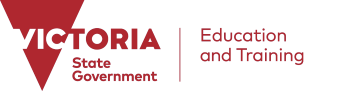 [SERVICE NAME]SUMMARYSUMMARYSUMMARYSUMMARYTotal School Readiness Funding (including DET Allied Health)$xxxPlan StatusxxxMid-year review complete?xxEnd of year acquittal complete?XxTotal Funding for Items$Total DET Allied Health SessionsN/AEstimated Expenditure for Items$Estimated DET Allied Health Sessions AccessedN/ARemaining Funding for Items$Remaining DET Allied Health SessionsN/ACOLLECT DATACollect and collate information at a community/child, educator and service level to provide a picture of the recurrent learning and development needs of children and families that typically attend your service.You can add one or more data sources, but each data source selected must be different. Planning for allocations under $5,000From 2023, the minimum planning requirements for services receiving less than $5,000 have been reduced.In plans, services are now only required to provide a minimum of one source of data to inform goals. If appropriate, it may also streamline your planning to focus on data sources from within your service.COLLECT DATACollect and collate information at a community/child, educator and service level to provide a picture of the recurrent learning and development needs of children and families that typically attend your service.You can add one or more data sources, but each data source selected must be different. Planning for allocations under $5,000From 2023, the minimum planning requirements for services receiving less than $5,000 have been reduced.In plans, services are now only required to provide a minimum of one source of data to inform goals. If appropriate, it may also streamline your planning to focus on data sources from within your service.Data sourceFindings from dataChild ObservationsLocal school Educator professional learning plansQuality Improvement Plan (QIP)Australian Early Development Census (AEDC)Other (service)QUESTION AND ANALYSEPlease summarise your data analysis from the “collect data” section above identifying the overall needs of your service at the relevant level e.g. community/child, educator and/or service. QUESTION AND ANALYSEPlease summarise your data analysis from the “collect data” section above identifying the overall needs of your service at the relevant level e.g. community/child, educator and/or service. LevelIssues and needsService LevelEducator levelCommunity/Child LevelSELECT PRIORITY AREAThe S.M.A.R.T. goals method can help your service develop achievable goals by making them:• Specific: Clearly defined•  Measurable: Able to be measured•  Achievable: Able to be reached with existing resources and staffing•  Relevant: Focused on your priority area and directly related to the findings from the data•  Time-bound: Specified as needing to be achieved within 12 months. Please refer to the SRF Planning Guide, available on the SRF website, for further guidance on setting S.M.A.R.T. goals.You may select one, two or all of the priority areas. Refer to the School Readiness Funding: Annual planning guide to support completion of this section. The Indicators and Measures of Success will be set against each menu item, allied health item or flexible funding item. From 2023, the minimum planning requirements for services receiving less than $5,000 have been reduced.Please note that when planning for allocations under $5,000, your service may select just one priority area to focus on. SELECT PRIORITY AREAThe S.M.A.R.T. goals method can help your service develop achievable goals by making them:• Specific: Clearly defined•  Measurable: Able to be measured•  Achievable: Able to be reached with existing resources and staffing•  Relevant: Focused on your priority area and directly related to the findings from the data•  Time-bound: Specified as needing to be achieved within 12 months. Please refer to the SRF Planning Guide, available on the SRF website, for further guidance on setting S.M.A.R.T. goals.You may select one, two or all of the priority areas. Refer to the School Readiness Funding: Annual planning guide to support completion of this section. The Indicators and Measures of Success will be set against each menu item, allied health item or flexible funding item. From 2023, the minimum planning requirements for services receiving less than $5,000 have been reduced.Please note that when planning for allocations under $5,000, your service may select just one priority area to focus on. SELECT PRIORITY AREAThe S.M.A.R.T. goals method can help your service develop achievable goals by making them:• Specific: Clearly defined•  Measurable: Able to be measured•  Achievable: Able to be reached with existing resources and staffing•  Relevant: Focused on your priority area and directly related to the findings from the data•  Time-bound: Specified as needing to be achieved within 12 months. Please refer to the SRF Planning Guide, available on the SRF website, for further guidance on setting S.M.A.R.T. goals.You may select one, two or all of the priority areas. Refer to the School Readiness Funding: Annual planning guide to support completion of this section. The Indicators and Measures of Success will be set against each menu item, allied health item or flexible funding item. From 2023, the minimum planning requirements for services receiving less than $5,000 have been reduced.Please note that when planning for allocations under $5,000, your service may select just one priority area to focus on. Priority AreaGoal(s) for this YearDetails / CommentsAccess & InclusionCommunication (Speech/Language Development)Wellbeing (Social/Emotional Development)MENU ITEMSPlease refer to the School Readiness Funding: Annual Planning Guide for comprehensive support to complete this section, including examples of the level of detail required.A detailed description of the menu items which can be filtered by cost and outcome areas, can be accessed by clicking here: Menu ItemsYou should choose a balance of items and supports menu items that address the identified needs of your service. For example, if you select a range of training programs, consider the timelines and capacity of educators to attend. How will learnings be meaningfully implemented into practice?Finally, please enter the estimated cost* of the menu item, the term you will be utilising this menu item in (multiple terms can be selected), your goal for the year in using this menu item and the indicator and measure of success. If you intend to pool funding or partner with other services to access menu items, you should enter your service’s contribution to the item in the ‘Estimated Cost’ field. Indicate details of pooled funding in the ‘Details/comments’ field. For more information on pooling funding, visit the Department’s website or speak to your Early Childhood Improvement Branch.Backfill/additional hours can be used to replace educators or to cover additional hours of work. Indicate the number of hours and the estimated cost of backfill in the optional ‘Backfill’ fields.*Please note that the Remaining Funding for Items must be ‘$0’ in order to submit the plan for approval.Planning for allocations under $5,000From 2023, the minimum planning requirements for services receiving less than $5,000 have been reduced.In plans, services are now only required to provide a minimum of one source of data to inform goals. It may also streamline your planning process to:Minimise menu items to ensure maximum impactAccess backfill to ensure effective implementation of menu itemsEnsure you utilise the $250 administration and planning allowance to support the planning process.MENU ITEMSPlease refer to the School Readiness Funding: Annual Planning Guide for comprehensive support to complete this section, including examples of the level of detail required.A detailed description of the menu items which can be filtered by cost and outcome areas, can be accessed by clicking here: Menu ItemsYou should choose a balance of items and supports menu items that address the identified needs of your service. For example, if you select a range of training programs, consider the timelines and capacity of educators to attend. How will learnings be meaningfully implemented into practice?Finally, please enter the estimated cost* of the menu item, the term you will be utilising this menu item in (multiple terms can be selected), your goal for the year in using this menu item and the indicator and measure of success. If you intend to pool funding or partner with other services to access menu items, you should enter your service’s contribution to the item in the ‘Estimated Cost’ field. Indicate details of pooled funding in the ‘Details/comments’ field. For more information on pooling funding, visit the Department’s website or speak to your Early Childhood Improvement Branch.Backfill/additional hours can be used to replace educators or to cover additional hours of work. Indicate the number of hours and the estimated cost of backfill in the optional ‘Backfill’ fields.*Please note that the Remaining Funding for Items must be ‘$0’ in order to submit the plan for approval.Planning for allocations under $5,000From 2023, the minimum planning requirements for services receiving less than $5,000 have been reduced.In plans, services are now only required to provide a minimum of one source of data to inform goals. It may also streamline your planning process to:Minimise menu items to ensure maximum impactAccess backfill to ensure effective implementation of menu itemsEnsure you utilise the $250 administration and planning allowance to support the planning process.MENU ITEMSPlease refer to the School Readiness Funding: Annual Planning Guide for comprehensive support to complete this section, including examples of the level of detail required.A detailed description of the menu items which can be filtered by cost and outcome areas, can be accessed by clicking here: Menu ItemsYou should choose a balance of items and supports menu items that address the identified needs of your service. For example, if you select a range of training programs, consider the timelines and capacity of educators to attend. How will learnings be meaningfully implemented into practice?Finally, please enter the estimated cost* of the menu item, the term you will be utilising this menu item in (multiple terms can be selected), your goal for the year in using this menu item and the indicator and measure of success. If you intend to pool funding or partner with other services to access menu items, you should enter your service’s contribution to the item in the ‘Estimated Cost’ field. Indicate details of pooled funding in the ‘Details/comments’ field. For more information on pooling funding, visit the Department’s website or speak to your Early Childhood Improvement Branch.Backfill/additional hours can be used to replace educators or to cover additional hours of work. Indicate the number of hours and the estimated cost of backfill in the optional ‘Backfill’ fields.*Please note that the Remaining Funding for Items must be ‘$0’ in order to submit the plan for approval.Planning for allocations under $5,000From 2023, the minimum planning requirements for services receiving less than $5,000 have been reduced.In plans, services are now only required to provide a minimum of one source of data to inform goals. It may also streamline your planning process to:Minimise menu items to ensure maximum impactAccess backfill to ensure effective implementation of menu itemsEnsure you utilise the $250 administration and planning allowance to support the planning process.MENU ITEMSPlease refer to the School Readiness Funding: Annual Planning Guide for comprehensive support to complete this section, including examples of the level of detail required.A detailed description of the menu items which can be filtered by cost and outcome areas, can be accessed by clicking here: Menu ItemsYou should choose a balance of items and supports menu items that address the identified needs of your service. For example, if you select a range of training programs, consider the timelines and capacity of educators to attend. How will learnings be meaningfully implemented into practice?Finally, please enter the estimated cost* of the menu item, the term you will be utilising this menu item in (multiple terms can be selected), your goal for the year in using this menu item and the indicator and measure of success. If you intend to pool funding or partner with other services to access menu items, you should enter your service’s contribution to the item in the ‘Estimated Cost’ field. Indicate details of pooled funding in the ‘Details/comments’ field. For more information on pooling funding, visit the Department’s website or speak to your Early Childhood Improvement Branch.Backfill/additional hours can be used to replace educators or to cover additional hours of work. Indicate the number of hours and the estimated cost of backfill in the optional ‘Backfill’ fields.*Please note that the Remaining Funding for Items must be ‘$0’ in order to submit the plan for approval.Planning for allocations under $5,000From 2023, the minimum planning requirements for services receiving less than $5,000 have been reduced.In plans, services are now only required to provide a minimum of one source of data to inform goals. It may also streamline your planning process to:Minimise menu items to ensure maximum impactAccess backfill to ensure effective implementation of menu itemsEnsure you utilise the $250 administration and planning allowance to support the planning process.MENU ITEMSPlease refer to the School Readiness Funding: Annual Planning Guide for comprehensive support to complete this section, including examples of the level of detail required.A detailed description of the menu items which can be filtered by cost and outcome areas, can be accessed by clicking here: Menu ItemsYou should choose a balance of items and supports menu items that address the identified needs of your service. For example, if you select a range of training programs, consider the timelines and capacity of educators to attend. How will learnings be meaningfully implemented into practice?Finally, please enter the estimated cost* of the menu item, the term you will be utilising this menu item in (multiple terms can be selected), your goal for the year in using this menu item and the indicator and measure of success. If you intend to pool funding or partner with other services to access menu items, you should enter your service’s contribution to the item in the ‘Estimated Cost’ field. Indicate details of pooled funding in the ‘Details/comments’ field. For more information on pooling funding, visit the Department’s website or speak to your Early Childhood Improvement Branch.Backfill/additional hours can be used to replace educators or to cover additional hours of work. Indicate the number of hours and the estimated cost of backfill in the optional ‘Backfill’ fields.*Please note that the Remaining Funding for Items must be ‘$0’ in order to submit the plan for approval.Planning for allocations under $5,000From 2023, the minimum planning requirements for services receiving less than $5,000 have been reduced.In plans, services are now only required to provide a minimum of one source of data to inform goals. It may also streamline your planning process to:Minimise menu items to ensure maximum impactAccess backfill to ensure effective implementation of menu itemsEnsure you utilise the $250 administration and planning allowance to support the planning process.MENU ITEMSPlease refer to the School Readiness Funding: Annual Planning Guide for comprehensive support to complete this section, including examples of the level of detail required.A detailed description of the menu items which can be filtered by cost and outcome areas, can be accessed by clicking here: Menu ItemsYou should choose a balance of items and supports menu items that address the identified needs of your service. For example, if you select a range of training programs, consider the timelines and capacity of educators to attend. How will learnings be meaningfully implemented into practice?Finally, please enter the estimated cost* of the menu item, the term you will be utilising this menu item in (multiple terms can be selected), your goal for the year in using this menu item and the indicator and measure of success. If you intend to pool funding or partner with other services to access menu items, you should enter your service’s contribution to the item in the ‘Estimated Cost’ field. Indicate details of pooled funding in the ‘Details/comments’ field. For more information on pooling funding, visit the Department’s website or speak to your Early Childhood Improvement Branch.Backfill/additional hours can be used to replace educators or to cover additional hours of work. Indicate the number of hours and the estimated cost of backfill in the optional ‘Backfill’ fields.*Please note that the Remaining Funding for Items must be ‘$0’ in order to submit the plan for approval.Planning for allocations under $5,000From 2023, the minimum planning requirements for services receiving less than $5,000 have been reduced.In plans, services are now only required to provide a minimum of one source of data to inform goals. It may also streamline your planning process to:Minimise menu items to ensure maximum impactAccess backfill to ensure effective implementation of menu itemsEnsure you utilise the $250 administration and planning allowance to support the planning process.MENU ITEMSPlease refer to the School Readiness Funding: Annual Planning Guide for comprehensive support to complete this section, including examples of the level of detail required.A detailed description of the menu items which can be filtered by cost and outcome areas, can be accessed by clicking here: Menu ItemsYou should choose a balance of items and supports menu items that address the identified needs of your service. For example, if you select a range of training programs, consider the timelines and capacity of educators to attend. How will learnings be meaningfully implemented into practice?Finally, please enter the estimated cost* of the menu item, the term you will be utilising this menu item in (multiple terms can be selected), your goal for the year in using this menu item and the indicator and measure of success. If you intend to pool funding or partner with other services to access menu items, you should enter your service’s contribution to the item in the ‘Estimated Cost’ field. Indicate details of pooled funding in the ‘Details/comments’ field. For more information on pooling funding, visit the Department’s website or speak to your Early Childhood Improvement Branch.Backfill/additional hours can be used to replace educators or to cover additional hours of work. Indicate the number of hours and the estimated cost of backfill in the optional ‘Backfill’ fields.*Please note that the Remaining Funding for Items must be ‘$0’ in order to submit the plan for approval.Planning for allocations under $5,000From 2023, the minimum planning requirements for services receiving less than $5,000 have been reduced.In plans, services are now only required to provide a minimum of one source of data to inform goals. It may also streamline your planning process to:Minimise menu items to ensure maximum impactAccess backfill to ensure effective implementation of menu itemsEnsure you utilise the $250 administration and planning allowance to support the planning process.MENU ITEMSPlease refer to the School Readiness Funding: Annual Planning Guide for comprehensive support to complete this section, including examples of the level of detail required.A detailed description of the menu items which can be filtered by cost and outcome areas, can be accessed by clicking here: Menu ItemsYou should choose a balance of items and supports menu items that address the identified needs of your service. For example, if you select a range of training programs, consider the timelines and capacity of educators to attend. How will learnings be meaningfully implemented into practice?Finally, please enter the estimated cost* of the menu item, the term you will be utilising this menu item in (multiple terms can be selected), your goal for the year in using this menu item and the indicator and measure of success. If you intend to pool funding or partner with other services to access menu items, you should enter your service’s contribution to the item in the ‘Estimated Cost’ field. Indicate details of pooled funding in the ‘Details/comments’ field. For more information on pooling funding, visit the Department’s website or speak to your Early Childhood Improvement Branch.Backfill/additional hours can be used to replace educators or to cover additional hours of work. Indicate the number of hours and the estimated cost of backfill in the optional ‘Backfill’ fields.*Please note that the Remaining Funding for Items must be ‘$0’ in order to submit the plan for approval.Planning for allocations under $5,000From 2023, the minimum planning requirements for services receiving less than $5,000 have been reduced.In plans, services are now only required to provide a minimum of one source of data to inform goals. It may also streamline your planning process to:Minimise menu items to ensure maximum impactAccess backfill to ensure effective implementation of menu itemsEnsure you utilise the $250 administration and planning allowance to support the planning process.MENU ITEMSPlease refer to the School Readiness Funding: Annual Planning Guide for comprehensive support to complete this section, including examples of the level of detail required.A detailed description of the menu items which can be filtered by cost and outcome areas, can be accessed by clicking here: Menu ItemsYou should choose a balance of items and supports menu items that address the identified needs of your service. For example, if you select a range of training programs, consider the timelines and capacity of educators to attend. How will learnings be meaningfully implemented into practice?Finally, please enter the estimated cost* of the menu item, the term you will be utilising this menu item in (multiple terms can be selected), your goal for the year in using this menu item and the indicator and measure of success. If you intend to pool funding or partner with other services to access menu items, you should enter your service’s contribution to the item in the ‘Estimated Cost’ field. Indicate details of pooled funding in the ‘Details/comments’ field. For more information on pooling funding, visit the Department’s website or speak to your Early Childhood Improvement Branch.Backfill/additional hours can be used to replace educators or to cover additional hours of work. Indicate the number of hours and the estimated cost of backfill in the optional ‘Backfill’ fields.*Please note that the Remaining Funding for Items must be ‘$0’ in order to submit the plan for approval.Planning for allocations under $5,000From 2023, the minimum planning requirements for services receiving less than $5,000 have been reduced.In plans, services are now only required to provide a minimum of one source of data to inform goals. It may also streamline your planning process to:Minimise menu items to ensure maximum impactAccess backfill to ensure effective implementation of menu itemsEnsure you utilise the $250 administration and planning allowance to support the planning process.MENU ITEMSPlease refer to the School Readiness Funding: Annual Planning Guide for comprehensive support to complete this section, including examples of the level of detail required.A detailed description of the menu items which can be filtered by cost and outcome areas, can be accessed by clicking here: Menu ItemsYou should choose a balance of items and supports menu items that address the identified needs of your service. For example, if you select a range of training programs, consider the timelines and capacity of educators to attend. How will learnings be meaningfully implemented into practice?Finally, please enter the estimated cost* of the menu item, the term you will be utilising this menu item in (multiple terms can be selected), your goal for the year in using this menu item and the indicator and measure of success. If you intend to pool funding or partner with other services to access menu items, you should enter your service’s contribution to the item in the ‘Estimated Cost’ field. Indicate details of pooled funding in the ‘Details/comments’ field. For more information on pooling funding, visit the Department’s website or speak to your Early Childhood Improvement Branch.Backfill/additional hours can be used to replace educators or to cover additional hours of work. Indicate the number of hours and the estimated cost of backfill in the optional ‘Backfill’ fields.*Please note that the Remaining Funding for Items must be ‘$0’ in order to submit the plan for approval.Planning for allocations under $5,000From 2023, the minimum planning requirements for services receiving less than $5,000 have been reduced.In plans, services are now only required to provide a minimum of one source of data to inform goals. It may also streamline your planning process to:Minimise menu items to ensure maximum impactAccess backfill to ensure effective implementation of menu itemsEnsure you utilise the $250 administration and planning allowance to support the planning process.Priority AreaMenu ItemIndicators / Measures of successCost ($)Backfill Cost ($)Additional Hours Cost ($)TimelineDetails/CommentsStatusAccess & InclusionPlannedNot StartedCommunication (Speech/Language Development)PlannedNot StartedWellbeing (Social/Emotional Development)PlannedNot Started